Publicado en Valencia el 24/02/2020 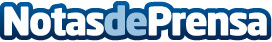 Mar de Fulles es el primer hotel 100% autosuficiente de EuropaEsta propuesta de turismo ético y ecológico se encuentra en el Parque Natural de la Sierra de Espadán, en CastellónDatos de contacto:Desirée Tornero Pardo645697286Nota de prensa publicada en: https://www.notasdeprensa.es/mar-de-fulles-es-el-primer-hotel-100 Categorias: Nacional Gastronomía Viaje Valencia Ecología Turismo Industria Alimentaria Restauración http://www.notasdeprensa.es